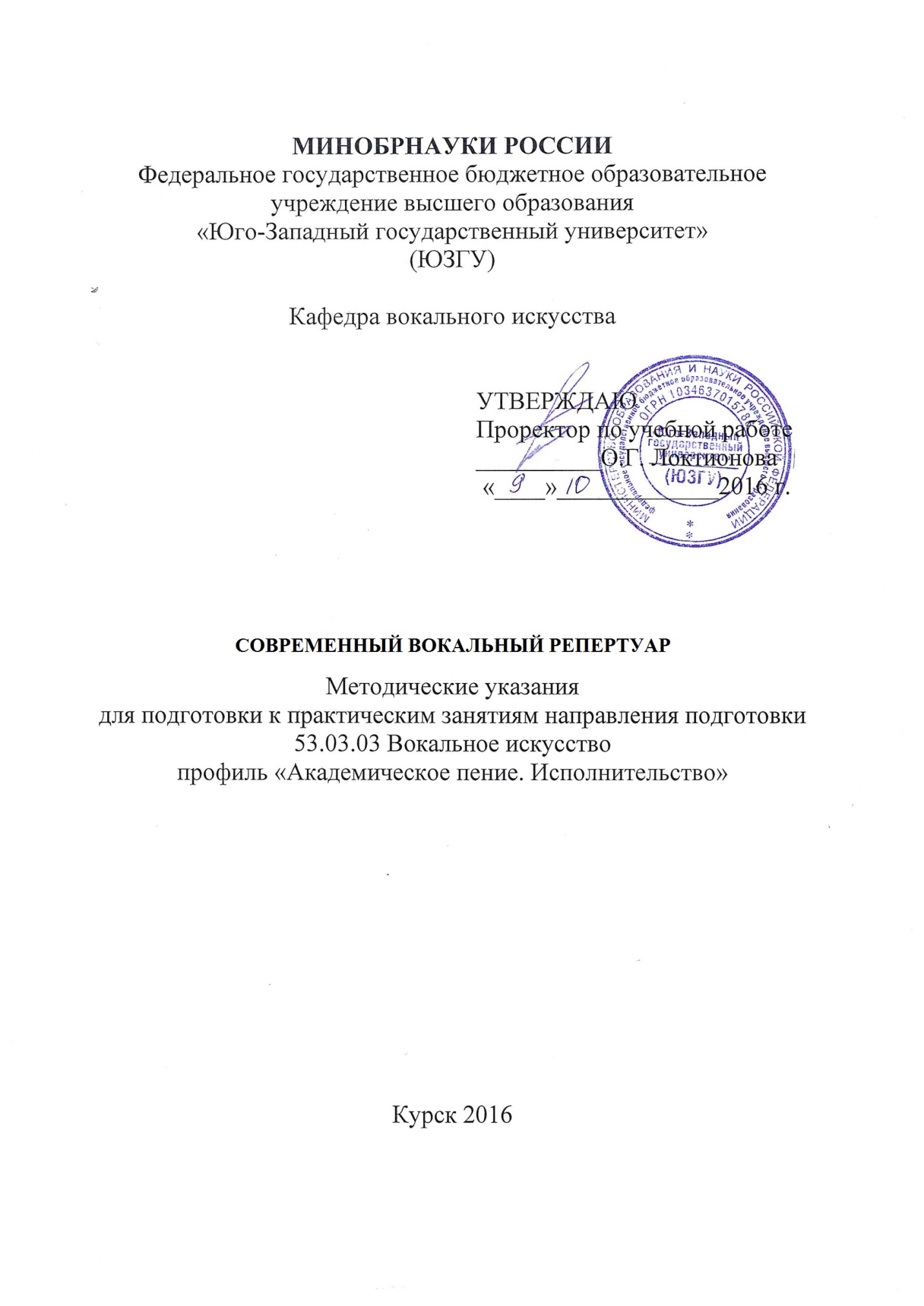 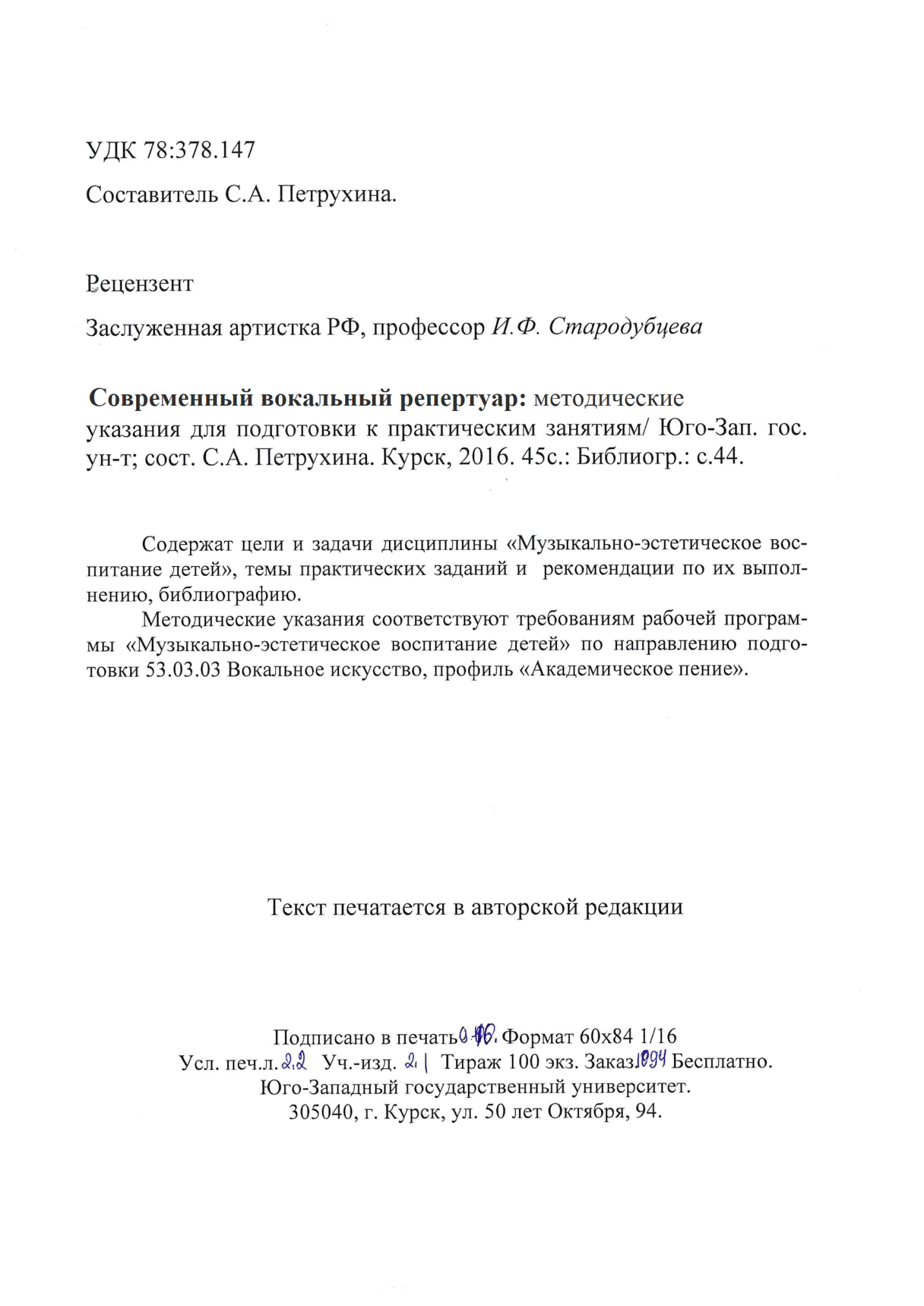 Введение	Методические указания по дисциплине «Современный вокальный репертуар» составлены для практических занятий студентов направления подготовки 53.03.03 Вокальное искусство факультета лингвистики и межкультурной коммуникации. Указания составлены с учетом современных требований, необходимых для будущей практической работы в качестве преподавателей академического вокала, и ставят своей задачей помочь студентам в подготовке к занятиям по дисциплине «Музыкально-эстетическое воспитание детей»  в соответствии с ФГОС ВО по направлению подготовки 53.03.03 Вокальное искусство. 	Цель преподавания дисциплиныПодготовка высококвалифицированных специалистов в области музыкально-педагогической, учебно-методической деятельности в организациях, осуществляющих образовательную деятельность.Задачи изучения дисциплиныОсновные обобщенные задачи дисциплины:сформировать современные представления об эстетическом воспитании и художественном развитии личности ребенка;раскрыть закономерности развития музыкальных способностей детей; приобрести практические навыки в теории и методике развития творческой активности детей разного возраста;сформировать профессиональные знания и умения, необходимых для организации разнообразных видов музыкально-игровой деятельности детей.Перечень планируемых результатов обучения по дисциплине, соотнесенных с планируемыми результатами освоения образовательной программыОбучающиеся должны:знать:общие формы организации учебной деятельности, методы, приемы, средства организации и управления педагогическим процессом;основной репертуар для различных типов детского голоса, основные композиторские стили;специфику музыкально-педагогической работы в группах разного возраста;основные принципы отечественной и зарубежной вокальной и инструментальной педагогики, различные методы и приемы преподавания, вокально-методическую литературу.уметь: ориентироваться в различных педагогических методах и подходах при обучении пению и исполнительству в различных возрастных группах и различных типах образовательных учреждений;планировать учебный процесс, составлять учебные программы;создавать педагогически целесообразную и психологически безопасную образовательную среду;пользоваться справочной литературой;проводить с обучающимися разного возраста групповые и индивидуальные занятия по предметам согласно профилю подготовки, организовывать контроль их самостоятельной работы в соответствиями с требованиями образовательного процесса, развивать у учащихся самостоятельность, инициативу, использовать наиболее эффективные методы, формы и средства обучения;формировать первоначальные навыки слухового наблюдения музыки, общие представления о мире классической музыки, об элементах ее строения и средствах выразительности, осваивать  с детьми общие закономерности музыкальной речи и основные музыкальные понятия,создавать «фонд» музыкальных впечатлений и первоначальных знаний о стилях, жанрах музыкального искусства, развивать эмоциональную отзывчивость на музыку и чувственное восприятие характера музыкального произведения,воспитывать осознанное отношение к элементам музыкальной ткани: метру, ритму, интонации и др.,воспитывать у обучающихся потребность в творческой работе над музыкальным произведением;воспитывать духовно-нравственные и эстетические качества личности, интерес к музыкальному искусству.владеть:навыками общения с обучающимися различного возраста, приемами психической саморегуляции, педагогическими технологиями, методикой преподавания дисциплин по профилю в учреждениях, осуществляющих образовательную деятельность;теорией и методикой музыкально-эстетического воспитания ребенка;методикой показа и освоения интонационно-ритмических и художественно-исполнительских трудностей, заложенных в репертуаре;игрой на фортепиано и вокальной техникой  на уровне, достаточном для решения повседневных задач в педагогической  и творчески-исполнительской деятельности.При подготовке к занятиям студенту необходимо тщательно изучить содержание программы и теоретический материал, изложенный в лекциях; изучить основные термины и понятия по теме.На практических занятиях студенты работают всей группой, где основное внимание уделяется обсуждению теоретических вопросов и проблем, вынесенных на рассмотрение, а также практическое освоение изученного материала.Практические занятия направлены преимущественно на развитие у студентов навыков в области музыкально-педагогической деятельности. В условиях данной формы осуществляется преимущественно индивидуальный подход. История развития идей о музыкально-эстетическом воспитании личности.	Музыка как средство воспитания в соответствии с влиянием философских учений и социально-исторических условий эпохи:В  древней Греции (пифагорейство - делается попытка утвердить гармонию личности с окружающим природным миром, для чего используется музыкальное искусство;  классовые и рабовладельческие идеи Платона, Аристотеля- пение и игра на музыкальных инструментах в древнегреческих школах составляли необходимую часть учебной программы только для свободных людей полиса; Пифагор, Аристотель, Платон указывали на лечебное и профилактическое воздействие музыки. Они считали, что музыка устанавливает пропорциональный порядок и гармонию во Вселенной, в том числе нарушенные в человеческом теле. Было замечено, что музыка, прежде всего ее основные компоненты — мелодия и ритм, изменяет настроение человека, перестраивает его внутреннее состояниеВ Древней Индии считалось, что в голосе выражает себя душа, вначале вызывая активность в уме, а ум с помощью мысли проецирует тонкие вибрации в ментальном плане. Индийские музыковеды и философы утверждают, что отражение спокойствия души и мира может быть осуществлено с помощью музыки. Ни одно искусство не может так вдохновлять личность, как музыка.В Древнем Риме- эпикурейство, стоицизм, скептицизм. Целью воспитания у эпикурейцев, скептиков становится атараксия, у стоиков подчас доводимая до полной апатии. Согласно таким представлениям о человеке, музыка не должна производить сильного эмоционального воздействия и вызывать глубокие переживания. Взгляды, устанавливающиеся на музыку, принижают ее социальное значение: стоиками она чересчур морализируется (Диоген Вавилонский), для скептиков она способна лишь создавать настроение, отвлекающее от душевных страданий (Секст Эмпирик), эпикурейцы же начисто отрицают воспитательную роль музыки, приравнивая ее воздействие к вкусовым ощущениям. Неудивительно поэтому, что в древнем Риме обучение пению и игре на инструментах отсутствует в учебных заведениях. Для формирования практически полезной личности в эпоху эллинизма признается более подходящим ораторское искусство.В древнем Китае одной из самых известных философских школ, оказавших влияние на социальную жизнь древнего Китая, является конфуцианство. Представители этой школы разработали важнейшие принципы «гармонического» развития общества, в основе которых лежала строгая подчиняемость низших социальных слоев высшим. В русле общественной проблематики конфуцианцев развивались и общие музыкально -воспитательные тенденции. Музыка считалась одним из лучших средств перевоспитания людей и изменения обычаев. Строгая символическая и семантическая детерминированность бесполутонового лада (пентатоники) должна была оказывать строго воздействие на жизнедеятельность воспринимающих музыку лиц. Определенность каждого из пяти звуков, согласно такой теории, кроме подражания природе (грому, шуму ветра в ветвях, потрескиванию горящих дров, журчанию ручья), отождествления их с пятью основными цветами и т. п., означала еще и социальную символизацию (правитель, чиновники, народ, деяния и объекты). Более того, природа музыки, рассматриваемая в философском контексте, понималась как единство пяти добродетелей (чело вечности, справедливости, воспитанности, предусмотрительности и искренности), соответствующих, в свою очередь, пяти первоэле ментам природы (дереву, металлу, огню, воде и земле).В арабских стран 8-10 в. н.э.- философские учения аль-Фараби, Ибн_Сины  : польза музыки прежде всего в том, чтобы умиротворять людей, делать их отношения гармоничными. Авиценна тысячи лет назад лечил музыкой психические заболевания.В эпоху  христианского средневековья- теория аффектов, которая изучала воздействие различных ритмов, мелодий на эмоциональное состояние человека, способность музыки воспитывать нравы, смягчать характеры, отвращать от дурных страстей. Здесь признается только катарсическое значение музыки, способствующее благочестивому образу жизни. Музыкальное образование в средневековье проводится опять же главным образом лишь в монастырях или в кафедральных певческих школах.Светская народная музыка, как чуждая церковному культу, отвергается, поскольку она соприкасается с чувственной стороной человека.В эпоху Возрождения - музыкальное искусство способно к выражению всеобщей гармоничности, как мировой, так и человеческой. Следовательно, цели обучения музыке и музицирования в эпоху Возрождения сводились в основном к нравственному совершенствованию личности. Дж. Локк:  хотя он и признает идею гармонического, включающую в себя физическое и духовное развитие индивида, музыка, по его мнению, как и другие виды искусства (поэзия, живопись), отнимает слишком много времени и приносит при этом слишком мало пользы. Поэтому в локковской теории воспитания музыка в ряду необходимых дисциплин ставится на послед нее место.Ученич Д. Дидро, Ж.-Ж. Руссо - наивысшим идеалом демократического воспитания Д. Дидро считал личность, в которой гармонично сочетаются истина, добро и красота. Музыке в воспитании человека придавалось огромное значение (Д. Дидро, например, считал музыку одним из самых могущественных средств). Французские просветители XVIII в., особенно Ж.-Ж. Руссо, чрезмерно подчеркивали роль природной и общественной среды в воспитании человека. В то же время их исследования во многом подготовили вывод о необходимости создания новой социальной среды, которая породит действительно всесторонние и истинно гармонические отношения личности и общества.Идеи русских мыслителей 18 веков. Г. Державин, а вслед за ним П. Плавильщиков среди других жанров музыки прежде всего выделяют оперу как жанр, наиболее подходящий для выполнения воспитательной и даже политической миссии. Музыка по-прежнему музыкального искусства как элемента дворцовой или церковной служб.В немецкой эстетике (Гумбольдт, Гете, Шиллер, Бетховен и др. музыка начинает рассматриваться как средство воплощения социальных идей и выражения общественной психологии.Задачи и содержание музыкально-образовательной деятельности детей.Учебный предмет "Современный вокальный репертуар" имеет следующие задачи:увлечь музыкой, привить интерес и любовь к ней, научить ценить ее красоту, развить эмоциональную сферу учащихся, вызвать эстетический отклик на музыкальные произведения, чувство сопереживания музыкальным образам;развить музыкально-образное мышление, научить разбираться в закономерностях искусства, восприятии музыки; научить размышлять о ней, связывая с жизнью и другими видами искусства;заложить основы творческих музыкальных способностей, практических умений и навыков в процессе исполнения, слушания и сочинения музыки (импровизации), движения под музыку и ее пластического интонирования;развить музыкально-эстетический вкус и потребность в общении с музыкальными шедеврами; побудить к музыкальному самообразованию.С перечисленными задачами согласуется содержание музыкального воспитания, включающее в себя:	Восприятие-слушание музыки:  формирование целостного представления о музыкальном искусстве: интонации как зерне музыки, показ связи музыкальной и речевой интонации, принципы развития, жанровые, стилевые особенности музыки и т.п.)	Музыкальные знания: частные знания о музыке - элементы выразительности музыкальной речи (динамика, темп, ритм и т.п.), биографические сведения о композиторах и исполнителях, творческая история создания музыкального произведения.	Музыкальные умения и навыки, проявляющиеся в творческой деятельности ребенка. Музыкальные навыки находятся в непосредственной связи с учебной музыкальной деятельностью школьников и выступают в определенных приемах исполнения музыки: вокально-хоровые навыки (дыхание, звукообразование, дикция, ансамбль, строй, мягкая атака звука, высокая позиция, округленное «полетное» звучание гласных и т.д.), музыкально-ритмические и музыкально-игровые навыки игры на детских инструментах и др.	В результате освоения программы музыкально-эстетического воспитания в образовательном учреждении учащиеся должны иметь: представление о музыке как виде искусства, о его семиотической стороне («Музыка — язык чувств», «О чем рассказывает музыка?», «Как рассказывает музыка?»); знания о музыкальных профессиях (композитор, дирижер, музыкант-исполнитель, певец и др.); представления об основных видах музыки (инструментальная, вокальная) и ее жанрах (песня, танец, марш);представления о музыкальных инструментах (ударные, духовые, струнные, клавишные), особенностях их звучания, разных способах звукоизвлечения; представления о разнообразных видах музыкальной деятельности (слушание, пение, движения под музыку, игра на детских музыкальных инструментах;сосредоточиваться на звучании музыки, узнавать знакомые музыкальные произведения, различать характер музыки, отдельные средства музыкальной выразительности (звуковысотность, динамику, метроритм, темп, регистры, форму), делать элементарные обобщения о прослушанной музыке;петь естественным голосом, без напряжения, совместно со взрослым и самостоятельно, владеть основными вокальными и хоровыми навыками с учетом индивидуальных способностей ребенка;уметь пластически передавать характер музыки, ритм, темп, динамику, изменять движения в соответствии с формой музыкального произведения, владеть навыками выразительных движений под музыку (разнообразной ходьбой, бегом, прыжками, построениями и перестроениями, гимнастическими упражнениями с предметами и без них), танцевальных, сюжетно-образных движений; играть на детских музыкальных инструментах: передавать простейший ритмический рисунок попевки на различных инструментах совместно со взрослым и самостоятельно;уметь вербально выражать музыкальные предпочтения, свое отношение к музыке, общаться со взрослым и сверстниками в музыкальной деятельности, соучаствовать в творческом процессе, принимать позицию другого, оценивать себя в различных видах музыкальной деятельности, проявлять отношение к человеку, природе, предметному миру (сострадание, сочувствие, почитание и т. д.)Методы музыкального воспитания и обучения в различных возрастных группах.  Методы музыкального воспитания и обучения определяются как действия педагога, направленные на общее музыкально-эстетическое развитие ребенка, позволяющие ребенку усвоить элементарные знания о музыке, овладеть практическими навыками и умениями, помогающие развитию музыкальных способностей. Они строятся на основе активного взаимодействия взрослого и ребенка. В этом сложном педагогическом процессе ведущая роль отводится взрослому, который, учитывая индивидуальные потребности, интересы и опыт ребенка, организует его деятельность. Методы направлены на воспитание эстетического отношения к музыке, эмоционального отклика, музыкальной восприимчивости, оценочного отношения, выразительного исполнения. Методы воспитания многообразны. Они зависят от конкретных учебных задач, от характера различных видов музыкальной деятельности, обстановки, источника информации и т. д. Н. А. Ветлугина, исходя из задач и сущности музыкально -эстетического воспитания, разработала четыре педагогических метода:• метод побуждения к сопереживанию и эмоциональной отзывчивости на прекрасное в окружающем мире, направленный на обогащение эмоционально-чувственного опыта ребёнка;• метод убеждения в процессе формирования эстетического восприятия;• метод упражнения в практических действиях;•метод поисковых ситуаций, побуждающих к творческим и практическим  действиям.Ведущими  методами для решения задач, направленных на приобщение детей к искусству, на развитие у дошкольников эстетического вкуса, понимание прекрасного, являются показ, наблюдение, объяснение, анализ, пример взрослого.Выбор методов музыкального образования детей зависит от мастерства педагога, возрастных особенностей детей, уровня развития их музыкального и жизненного опыта.  На занятиях педагог знакомит детей со средствами музыкальной выразительности: темпом, динамикой, ритмом, регистрами и т.д. Школьники учатся различать эти средства в связи с содержанием музыкального произведения.Уровень музыкально-эстетического сознания зависит и от развития музыкальных способностей, а также от общего развития детей. Потребность в музыке возникает рано наряду с потребностью общения со взрослым в насыщенной положительными эмоциями музыкальной среде. Она развивается с приобретением музыкального опыта. Потребность в музыке может усиливаться, если имеются для этого соответствующие условия. 3-4-летний ребенок начинает чувствовать музыку не только на фоне общения со взрослым, но и при самостоятельном ее восприятии, слушает музыку боле продолжительное время. С 6-го года жизни формируются способность мотивированной оценки, начала музыкального вкуса. Дети уже могут более сознательно контролировать свое исполнение, рассуждать о средствах музыкального выражения, употребляя некоторые музыкальные и эстетические термины. Это создает предпосылки для осознанного восприятия музыки.В старшем дошкольном возрасте следует больше обращаться к сознанию детей, т.е широко использовать словесный метод со всеми его приемами. Объяснения даются четко и кратко. Указания делаются во время игр, выполнения упражнений, а также перед какой-либо деятельностью. Поэтическое слово, которое помогает раскрыть образ музыкального произведения, используется значительно чаще. Беседа с детьми по вопросам проводится по окончании слушания и перед слушанием музыкального произведения. Вопросы должны активизировать мышление ребенка. Образный рассказ становится более развернутым, часто он перемежается со слушанием музыки, так как увеличивается протяженность музыкальных произведений, игр, возрастает количество персонажей в инсценировках. В работе с детьми старшего возраста игрушки используются как атрибуты игры, а картинки тогда, когда надо пояснить слово или действие, непонятное детям. Показ певческих приемов, движений игр, плясок применяется очень широко и не только педагогом, но и самими детьми. Благодаря наблюдениям и беседам у детей накапливаются интересные зрительные и слуховые впечатления, которые позволяют им более эмоционально и осознанно воспринимать музыкальные произведения, в которых переданы образы, запечатленные в их сознании, а также отражать эти впечатления в музыкальной деятельности (при исполнении песен, танцев, игр, в творческих импровизациях).Общий и музыкальный кругозор, наличие достаточного багажа представлений о жизненных явлениях (природных, общественных), определенный запас впечатлений от произведений литературы, изобразительного искусства, от праздников и развлечений способствует развитию детской фантазии, творческого воображения. Все это положительно сказывается на творческих проявлениях не только в игровой и танцевальной деятельности, но и в певческой. Широко используя технические средства обучения и современное мультимедийное оборудование, педагог может организовать и просмотр видеофильмов, слайдов, учебных фильмов,  фотографий, репродукций с картин художников  во время проведения занятий художественно-эстетического цикла. Этот специально подобранный педагогом материал помогает более глубокому  освоению  детьми  красоты и своеобразия  различных видов искусства.2.1	Виды музыкальной деятельности детей.Музыкальная деятельность школьников - это различные способы, средства познания детьми музыкального искусства, с помощью которых осуществляется музыкальное и общее развитие.В музыкальном воспитании детей выделяются следующие виды музыкальной деятельности:- слушание музыки;-музыкально-познавательная деятельность (начальные элементы музыкальной грамоты);-детское музыкальное исполнительство (пение, музыкально-ритмическое движение, игра на музыкальных инструментах);Слушание музыки	Вид музыкальной деятельности - слушание музыки - дает возможность познакомить детей с доступной им музыкой известных композиторов, получить необходимые знания о музыке, ее выразительных средствах и музыкантах.	В процессе восприятия музыки детям прививается любовь к высокохудожественной музыке, формируется потребность в общении с ней, воспитываются их музыкальные интересы и вкусы, формируется представление о том, что музыка рассказывает об окружающей жизни, выражает чувства и мысли, настроения человека.Просто слушание музыки мало что дает, пониманию музыки нужно учить. Начинать становление процесса музыкального восприятия у младших школьников следует с чувственного аспекта, с пробуждения эмоций, формирования эмоциональной отзывчивости как части музыкально-эстетической культуры, что предполагает смещение акцента с технической стороны музыкального искусства на духовную - эмоциональную.	Для того чтобы слушание становилось слышанием, нужны музыкальный анализ, разбор прослушанного, беседа с учащимися по поводу услышанного, т.е. художественно-педагогический анализ. Дети должны получить верные сведения о музыкальном жанре, структуре произведения, об элементах музыкальной речи, жизни и творчестве композитора. Уже в младших классах следует обращать внимание на то, что колыбельная песня должна быть спокойной, ласковой, мелодия ее негромкая и плавная, а пляска обычно веселая, мелодия ее быстрая и громкая. В начальной школе дети узнают на слух доступные двух- и трехчастные формы, знакомятся с приемами развития музыки: повторностью, контрастностью, вариационностью.	Музыку для слушания в начальной школе лучше давать в исполнении педагога или в грамзаписи. При этом исполнение учителя на пределе его технических возможностей вредно, так же как и использование плохой аппаратуры  с шипением и хрипением. Особенно эффективно для восприятия сочетание грамзаписи с живым исполнением учителя. Так, например, музыкальную интерпретацию учителя на фортепиано можно сравнить с оркестровой или хоровой аудиозаписью.	Необходимыми условиями полноценного музыкального восприятия являются: систематическое педагогическое руководство, эмоциональная открытость педагога и детей (выражение радости, удивления, восхищения музыкой), интересная форма подачи музыкальных знаний; небольшие объемы музыкальных произведений.	Пробуждая в детях внутреннее сопереживание, методика организации слушания музыки должна быть направлена на тактичную поддержку эстетических впечатлений ребенка.	Условно выделяют следующие этапы в организации процесса слушания музыки:Знакомство с музыкальным произведением в форме вступительного слова учителя (необходимо направить внимание учащихся, заинтересовать их, рассказать о композиторе).Исполнение произведения учителем или слушание музыки в грамзаписи (первоначальное прослушивание музыки в полной тишине).Анализ-разбор произведения (восприятие отдельных эпизодов, концентрация внимания учащихся на выразительных средствах, сравнение произведения с другими, уже известными). Трудность этого этапа - в сохранении эмоционального отношения к прослушанному произведению.Повторное прослушивание произведения, для того чтобы его запомнить, обогатить новыми наблюдениями. Восприятие произведения при повторном слушании осуществляется на более высоком уровне, на основе полученного музыкального опыта.Слушание музыкального произведения на последующих уроках с целью повторения, закрепления, сравнения его с новыми произведениями (сравнение музыкальных образов).	В организации процесса слушания музыки школьниками исследователи музыкальной педагогики выделяют ряд методических приемов, способствующих активизации музыкального восприятия произведения:вокализацию доступных мелодий инструментальных произведений;ритмопластику (промаршировать, пластически выразить музыку движением кистей или корпуса);сравнение или контрастное сопоставление музыки;графическое изображение мелодии;составление музыкальной коллекции;использование содружества различных видов искусства;музыкально-познавательные задания;воспроизведение слушаемой музыки на детских музыкальных инструментах;использование определенного цвета для передачи настроения музыки.	Также следует выделить приемы активизации внимания учащихся для музыкального восприятия, аналогичные ряду общепедагогических приемов:прием новизны (учитель заинтриговывает учеников сообщением новой информации);прием персонификации (учитель использует предрасположенность детей к сопереживанию);прием соучастия (учитель моделирует определенную знакомую детям ситуацию: "Представьте, что вы находитесь в концертном зале...");прием игры голосом (выразительная речь учителя).Музыкально-познавательная деятельность.	На начальных этапах музыкального образования детей  закладываются основы музыкальной грамотности - приобретение элементарных знаний о музыке и формирование умений и навыков практического музицирования. Важной составной частью музыкальной грамотности является знание нотной грамоты. Звуковысотность осваивается посредством вокального интонирования на уроках сольфеджио (теории музыки)  как основы музыкальной речи.	Задачи изучения основ музыкальной грамоты:1.Развить у учащихся:- музыкальный слух;- чувство метроритма;- вокально-интонационные навыки;- творческие способности;- музыкальную память.2.Воспитать навыки:-пение мелодии с дирижированием, с аккомпанементом педагога;-ансамблевого пения;-самостоятельного разучивания мелодии;-чтение с листа.3.Сформировать умения:- подбор по слуху мелодий;-транспонирование мелодий;-анализ отдельных элементов музыкальной речи;-анализ мелодий по нотному тексту.	Занятия музыкальной грамотой, сольфеджированием, изучением нот должны быть связаны с пением и слушанием музыки. Стержневыми линиями овладения музыкальной грамотой являются система звуковысотности и система метроритма.	Последовательность изучения звуковысотности состоит из следующих этапов:1. Ознакомление с характером звучания контрастных регистров; слуховое усвоение высоких, низких и средних звуков. Регистр - близкая по характеру звучания группа звуков. Это понятие объясняется детям после того, как они поняли высокое и низкое звучание. Высокий регистр - легкие, звонкие, улетающие вверх звуки, а низкий регистр - грузные, тяжелые, опускающиеся вниз звуки.2. Осознанное определение направления (восходящего и нисходящего) движения мелодии, а также слуховое усвоение мелодий на одной высоте.	При этом большую роль играет способ наглядного изображения движения мелодии. Педагог при разучивании песни движением руки передает рисунок мелодии, обозначая детям направление ее движения, поступенность, встречающиеся скачки и т.д.. Используя в комплексе визуальное наблюдение мелодии, вокализацию и показ звуковысотных соотношений рукой, педагог тем самым формирует у детей представление мелодии. Для представления мелодии необходим внутренний слух. Для его развития полезно мысленное пропевание мелодии при ее восприятии.3. Ознакомление с поступенным и скачкообразным движениями мелодии. Между высокими и низкими звуками - средние. Далее запоминают семь названий звуков, понятие октавы, ступени звукоряда - ряд звуков, расположенных по высоте. При этом можноиспользовать ассоциацию лесенки, ступеньки лесенки - ступени звукоряда, между этажами лесенки - октава.	На определенном этапе формирования у ребенка понятия высоты звука вводится нотная запись. Знакомство с ней способствует более осознанному отношению детей к особенностям музыкального языка. Элементы нотной записи вводятся на уроках постепенно.4. Усвоение устойчивости и неустойчивости звуков и их ладовых отношений: неустойчивые ступени стремятся перейти в устойчивые. Самая устойчивая ступень - тоника, у которой есть два помощника - устойчивые III и V ступени.5. Усвоение мажорного и минорного ладов. Дети знакомятся с понятием лада как окраски звукоряда - веселый, светлый (мажор), печальный и мягкий, темный (минор). Следует объяснить, что ладовые тяготения создают систему, при которой три устойчивых звука образуют трезвучие (I, III, V ступени), которое может быть мажорным или минорным. Устойчивые и неустойчивые звуки "ладят" между собой и в мажорном, и в минорном ладу.	Далее рассказывается о знаках альтерации. Первое знакомство с диезами и бемолями при пении "по руке" желательно проводить на основе мажорного лада. Учитель должен придумать такие упражнения, в которых с появлением знаков альтерации еще больше усиливается тяготение неустойчивых ступеней к устойчивым. Важнейшим этапом в изучении знаков альтерации является интонирование и определение на слух тона и полутона. Примерная программа  освоения нотной грамоты:Содержание предмета.1-й год обученияВокально-интонационные навыки	Правильное положение корпуса. Спокойный, без напряжения, вздох. Одновременный вдох перед началом пения, выработка равномерного дыхания и умения постепенно его распределять на музыкальную фразу. Четкое произношение согласных в слове.Пение песен-упражнений на 2-3-х соседних звуках с постепенным расширением диапазона и усложнением; мажорных гамм вверх и вниз, отдельных тетрахордов, тонического трезвучия.Сольфеджирование и пение с листа.Пение несложных песен с текстом, с сопровождением и без сопровождения; песен, содержащих сопоставление мажора и минора; по нотам простейших мелодий, включающих в себя движение вверх и вниз, поступенные ходы, повторяющиеся звуки, скачки на тонику, с названием нот и тактированием.Ритмические длительности: восьмая, четвертная, половинная, половинная с точкой в размерах 2/4, 3/4.Паузы: половинные, четвертные, восьмые.Воспитание чувства ритма.Движение под музыку (ходьба, бег, элементарные танцевальные движения).Повторение данного ритмического рисунка на слоги.Простукивание ритмического рисунка исполненной мелодии, а также по записи (нотный текст, ритмические таблицы, карточки).Узнавание мелодии по ритмическому рисунку.Работа в размерах 2/4, 3/4; длительности восьмая, четверть, половинная, половинная с точкой в различных сочетаниях.Паузы: половинные, четвертные, восьмые.Навыки тактирования.Использование простых ритмических остинато.Воспитание музыкального восприятия.(анализ на слух)Определение на слух и осознание характера музыкального произведения, лада, структуры количества фраз, размера, темпа, динамических оттенков; движение мелодии вверх и вниз, поступенные ходы, повторность звуков, скачки на устойчивые звуки; мажорного и минорного трезвучий; сильных и слабых долей (2/4, 3/4).Рекомендуемый материал:Гайдн Й. «Менуэт», «Анданте»Кабалевский Д. «Клоуны»Чайковский П. «Немецкая песенка», «Вальс»Моцарт В. «Марш», «Вальс»Шуберт Ф. «Вальс»Мусоргский М. «Гопак» из оперы «Сорочинская ярмарка»Струве Г. «Быстрая песенка», «Тихая песенка»Римский-Корсаков Н. «Колыбельная песня» из оперы «Садко»Воспитание творческих навыков.Допевание мелодии до тоники на нейтральный слог.Импровизация мелодии на данный ритм и текст.Запись сочиненных мелодий.Рисунки к песням.Теоретические сведения.Понятия: регистры (высокие и низкие звуки);  звукоряд, гамма, ступени, вводные звуки; устойчивость и неустойчивость; тоника, тоническое трезвучие, аккорд;                мажор и минор; тон, полутон, строение мажорной гамы; скрипичный и басовый ключи; ключевые знаки (диез, бемоль); канон.Знакомство с клавиатурой и регистрами.Названия звуков, нотный стан.Первоначальные навыки нотного письма.Понятие о темпе, тактовой черте, сильной доле, паузе; о фразе, куплете, репризе, динамических оттенках, кульминации; о мелодии и аккомпанементе.Тональности До, Соль, ФА мажор.Ритмические длительности: четверть, восьмая, половинная, целая; их сочетания в размерах 2/4 и 3/4.2-ой год обученияВокально-интонационные навыки.	Пение мажорных и минорных гамм и упражнений, ступеней  или отдельных мелодических попевок, тетрахордов; мажорного и минорного трезвучия в ладу и от звуков; тона и полутона на слог и названием нот. Сольфеджирование и пение с листа.	Пение несложных песен с текстом  с сопровождением и без него; пение с листа простейших мелодий с названием нот, на нейтральный слог с дирижированием; транспонирование песенок от разных звуков и в пройденных тональностях; нотных примеров с дирижированием, включающих в себя движение мелодии вверх и вниз, поступенные ходы, скачки на тонику и опевание; длительности (основные) в размерах 2/4, 3/4 и новые: четверть с точкой и восьмая; размер 4/4; целая нота; паузы -  целые, половинные, четвертные, восьмые; затакт: четверть, две восьмые.Воспитание чувства метроритма.	Повторение ритмического рисунка ритмослогами; простукивание ритмического рисунка нотного примера, по ритмокарточкам; узнавание мелодии по ритмическому рисунку; дирижирование в размерах 2/4,  3/4 , 4/4.Воспитание музыкального восприятия.	Определение на слух и осознание: характера музыкального произведения, лада. количества фраз, размера, темпа, динамических оттенков, устойчивости отдельных оборотов; отдельных ступеней, трезвучий мажора и минора  в мелодическом и гармоническом виде; анализ несложных мелодических оборотов, включающих движение  по звукам тонического трезвучия, сочетания отдельных ступеней; мажорного и минорного трезвучий. Рекомендуемый материал:Глинка М. «Полька», «Марш Черномора»Бах И. «За рекою старый дом»Чайковский П. «Вальс снежинок», «Грустная песенка»Слонимский С. «Лягушки»Шостакович Д. «Шарманка»Шаинский В. «Улыбка», «Вместе весело шагать»Моцарт В.  «Бурре»Шуман Р.«Игра в пятнашки»Воспитание творческих навыковДопевание мелодии на нейтральный слог и с названием звуков; импровизация  мелодии на заданный ритм и текст; сочинение мелодических вариантов фразы; запись сочиненных мелодий; рисунки к прослушиваемым произведениям.Теоретические сведенияПонятия: параллельные тональности; транспонирование; тетрахорд; мотив, фраза, тональности: До, Соль, Ре, Фа, Си-бемоль мажор, ля, ми, ре, минор (три вида). Ритмические группы: целая, четверть с точкой и восьмая, четыре шестнадцатых в размерах 2/4, 3/4, 4/4; затакт; целая пауза. Ожидаемые результаты:- владение первоначальными навыками нотного письма;- петь выученную или незнакомую мелодию с дирижированием; - подбирать на инструменте простейшую мелодию;- анализировать по нотному тексту или на слух простейшие мелодииОсновные методы обучения:- объяснение;- практическое обучение;- пение несложных мелодий;- слуховой анализ;- анализ нотного текста;- подбор на инструменте;- наглядность.Изучение теоретических основ музыки, проводимое в полном контакте с развитием музыкального слуха, будет способствовать правильной оценке художественных достоинств изучаемой музыки и воспитанию исполнительской культуры.Детское музыкальное исполнительство как вид детской музы-кальной деятельности.Вокальное исполнительство	Основная направленность обучения пению в начальных классах заключается в том, что младшие школьники учатся:петь песни разного эмоционального содержания;чувствовать настроение музыкального произведения и передавать его в своем исполнении;петь двухголосные песни;соблюдать правила пения и охраны голоса (петь естественно, красивым звуком, с мягкой атакой звука, правильно дышать при этом, ясно выговаривать слова);	Наряду с пением по слуху целесообразно активизировать процесс музицирования пением по нотам. При этом основными критериями правильного пения ребенка по-прежнему остаются такие характеристики звука, как естественность, "серебристость", звонкость, полетность.	Отбор музыкального материала для пения должен осуществляться самим учителем музыки на основе национальных особенностей музыкальной культуры и традиций каждого конкретного региона России.	Цель пения на занятиях в образовательном учреждении - способствовать творческой самореализации ребенка  посредством вокального исполнительства.Задачи:образовательные: постановка и развитие голоса, формирование вокальных навыков, знакомство с вокальным репертуаром;воспитательные: воспитание вокального слуха как важного фактора пения в единой певческой манере, воспитание организованности, внимания, ответственности в момент музицирования;развивающие: развитие музыкальных способностей, интереса к пению как мотивационного компонента готовности к дальнейшему саморазвитию.	Подбор вокального   репертуара в начальных классах осуществляется с учетом следующих положений:соответствие возрастным и физиологическим особенностям певческого аппарата детей;высокий уровень художественных достоинств музыкального материала;небольшие объемы;адекватность психическим и исполнительским  особенностям ребенка;быть ярким, современным в гармоническом складе, иметь красивый, содержательный текст, гибкую динамику, контрастность по образам и характеру;воспитательная направленность и педагогическая целесообразность;каждая песня должна двигать исполнителя  вперед в при-обретении тех или иных навыков или закреплять их;должен пробуждать интерес к вокальному искусству;	В подборе песенного репертуара можно выделить следующие этапы:1. ознакомительный (учащиеся знакомятся с предложенными вариантами  песен);2. тематический подбор песенного репертуара (подбор песен для традиционных школьных мероприятий);3. выбор репертуара для концертной деятельности.Методика разучивания песни на уроке	Работа над вокальным произведением - процесс многоплановый. Чтобы воплотить в исполнении художественный замысел композитора, преподавателю вокала необходимо провести большую и трудоемкую предварительную работу, а именно: выявить эмоционально-смысловое содержание песни, поставить учебно-воспитательные задачи, определить трудности, которые могут возникнуть при разучивании песни, составить ее исполнительский план, а также план репетиций, подобрать распевки на материале песни. Все это - подготовительная работа преподавателя вокала.	Педагогу  приходится преодолевать значительные трудности, связанные с неразвитостью музыкальных способностей и голосового аппарата ребят, их неумением петь. И несмотря на это, при работе над вокальным произведением задачи достижения качества звучания, стройности, выразительности исполнения не снимаются. 	Педагог  ставит не только учебные задачи - научить петь, брать дыхание, формировать звук, петь интонационно верно в небольшом диапазоне, преимущественно с поступенным движением, связно, тянуть звук, но и педагогические - научить детей петь выразительно, развивать у них музыкальный слух и память, прививать любовь к музыке и пению. По мере решения этих задач выдвигаются новые, более дифференцированные (научить пению на "опертом" дыхании, добиться правильного формирования гласных, не допускать форсирования звука).	Вокальные навыки формируются комплексно, но бессмысленно обращать внимание на все недостатки звучания сразу. Выделив педагогические задачи, педагог на основании анализа музыкальных и певческих возможностей ребенка  формулирует последовательно учебные задачи. Ориентиром правильности постановки задач является отношение ребенка  к певческой деятельности. Ослабление его внимания и интереса свидетельствует о необходимости изменений в содержании и методах разучивания песни.	Способы разучивания песни различны, можно установить лишь последовательность главнейших моментов этого процесса:1) краткое вступительное слово педагога;2) исполнение (показ) песни учителем;3) беседа с ребенком  о песне;4) чтение поэтического текста песни;5) разучивание песни (репетиционный план).	В разучивании песни можно выделить три этапа: ознакомление и усвоение первого куплета, разучивание всей песни, закрепление и художественное исполнение песни.	Важен выбор песни. На первых порах детские  песни должны отвечать следующим требованиям: а) по форме - крайне лаконичные, не более одного периода; б) по мелодии - яркие, выразительные, напевные; в) по ритму - весьма простые, чередование не более 2 - 3 видов длительностей; г) голосоведение - ясное, естественное, склад диатонический; д) диапазон голосовых партий не должен превышать октавы. Если песня нравится детям, то легче преодолеваются трудности по ее разучиванию, поэтому песни надо выбирать мелодичные, веселые, запоминающиеся, с интересным текстом. Нужно учитывать, что постепенное нарастание трудности поставленных педагогом  задач должно сочетаться с включением в работу более сложных песен и непременно привлекательных для детей своей мелодией и текстом. Это обеспечит атмосферу увлеченности вокалом  на занятиях.	В кратком вступительном слове учителю следует сообщить ребенку название песни, рассказать о том, кто ее сочинил. В зависимости от характера песни необходимо сказать несколько слов о ее содержании. Пояснения должны быть очень краткими и образными, тогда они достигнут своей цели. После ее прослушивания у ребенка  может возникнуть желание высказать свои впечатления о характере и содержании песни, о мелодии и движении (направлении) голосов, о динамических оттенках и темпах. Целенаправленность и объем этих высказываний всецело зависят от качества песенного материала, от музыкального развития учащихся	Основные требования к показу песни педагогом: играть аккомпанемент на нюанс тише, чем петь мелодию, тогда более понятен текст песни. Нельзя допускать ошибок, остановок, незнания слов при игре и пении. Песня должна быть выучена и исполнена эмоционально, с хорошей дикцией, выразительно по нюансам, агогике, в соответствии с собственной трактовкой учителя. Аккомпанемент песни, звучащий на фортепиано, следует играть мягко, неназойливо, выделяя наиболее сложные мелодические скачки или ритмические фигурации. Исполнение в целом должно создавать яркий, впечатляющий художественный образ. Только тогда оно вызовет у ребенка желание выучить прослушанную песню. Необходимо, чтобы пение педагога было легким и звонким по характеру звука, точным по интонации, четким по ритму и осмысленности фразировки. Если показ песни не произведет на ребенка должного впечатления, не станет образцом, к достижению которого они будут стремиться, то работа над песней вряд ли будет успешной.	Поэтический текст песни читается педагогом выразительно, чтобы помочь ребенку понять смысл, идею песни. Объяснение непонятных слов и стилистических особенностей текста должно быть заранее продумано учителем и передано в кратких и понятных выражениях. Затем учитель предлагает вместе выразительно прочитать текст. Выразительное чтение текста способствует более глубокому проникновению в его эмоционально-смысловое содержание, что, в свою очередь, помогает более выразительно петь песню.	Разучивание песни на уроке обычно начинается ее повторным исполнением педагогом. В процессе репетиционной работы над песней используются учебно-ролевые игры и учебные задания, разучивание по фразам. В этот период работы преподавателю следует обращать внимание ребенка на правильность звуковысотного интонирования мелодии песни, ритмическую четкость, правильность певческого дыхания и звукообразования, выразительность динамики и дикции. Сначала педагог пропевает фразу или целиком запев песни 2 - 3 раза. Ребенок внимательно слушает, а затем сам поет этот же фрагмент песни. Перед началом пения необходимо интонационно-чисто выстроить первый звук. Нужно помнить, что у многих детей в школе плохо развиты музыкальные слух и память. Поэтому необходимо многократное повторение учащимся  одной и той же фразы. Но при этом нужно выдвигать разные учебные задачи. Выученные фразы соединяются в предложения, предложения - в периоды.	Примерные образцы учебных заданий при разучивании песни:прослушайте первый куплет песни, первую фразу;прослушай, как фраза звучит на инструменте, когда преподаватель споет ее;если  запомнил фразу, подпевай на слог "лё";поем вместе на слог "ле";показывай рукой направление мелодии;спой на слог "та", точно интонируя мелодию;медленно поем со словами;прослушай вторую фразу, определите, есть ли в ней сходство с предыдущей;округли звук, дыхание берем через нос и т.д.	Поскольку певческие задачи постоянно меняются, мелодия при повторениях не надоест ребенку. Формулируя задания, учитель должен быть предельно лаконичен. Каждое предлагаемое им задание - это результат активной аналитической работы. Он анализирует звучание, выявляет его недостатки, выбирает, что нужно устранить в первую очередь, решает, каким приемом это устранить.	Вторая фраза выучивается так же, как и первая, затем обе фразы соединяются. Выучиваются следующие фразы и соединяются. Затем исполняется весь первый куплет. Обычно труднее всего усваивается первая фраза, дальше учащиеся запоминают мелодию быстрее.	Затем разучивают второй куплет. Все вместе выразительно читают текст куплета, потом поют, соединяя две фразы вместе и повторяя их 3 - 4 раза. При этом педагог добивается правильного певческого дыхания, округлой формы рта и единого звуковедения. Работа ведется уже не столько над запоминанием песни, сколько над качеством ее исполнения.	Как правило, работа над одним произведением рассчитана на несколько уроков: на первом ребенок  знакомится с песней и выучивает первый куплет, на втором - повторяет первый куплет и учит текст следующих куплетов, на третьем - выстраивает с учителем исполнительский план.	Из-за недостаточного произвольного внимания младших школьников (особенно учащихся I и II классов) на каждом уроке следует работать не над одним произведением, а как минимум - над двумя, контрастными по характеру и трудности. Так, если одна из песен знакома ребенку по предыдущему уроку, вторая может быть новой; если первая - оживленная по характеру, то вторая - спокойная и неторопливая и т.п.	Более сложной является работа над песнями, где аккомпанемент не дублирует мелодию, а только гармонически поддерживает ее. Обращение к подобным песням служит подготовкой учащихся к ансамблевому пению. При этом важно учить детей слушать сочетание голоса и сопровождения.	Предусмотреть все проблемы, возникающие при разучивании школьной песни, едва ли возможно. Практическая работа повседневно порождает множество вопросов, ответы на которые в зависимости от конкретных условий учитель музыки должен находить сам.Инструментальное исполнительствоКлассификация музыкальных инструментов. Инструментальное музицирование, его роль в развитии музыкальных способностей. Организация занятий по обучению игре на инструментах. Методика обучения детей игре на музыкальных инструментах.	Результаты работы на уроке зависят от инструментария, поэтому необходимо учитывать ряд требований к составу оркестра, качеству звучания отдельных инструментов, технике звукоизвлечения. Выделяют следующую структуру школьного инструментария:ударные инструменты без определенной звуковысотности (буковые палочки, бубен, барабан, треугольник, румба, трещотки, тарелки, кастаньеты, маракасы);ударные, имеющие определенную высоту звуков (металлофоны, ксилофоны);клавишные инструменты (детские рояли, пианино, аккордеоны, баяны);электромузыкальные инструменты (детские органолы «Малыш», «Анюта», «Пилле»);духовые инструменты (детские кларнеты, саксофоны, триолы, симоны, свирели, флейты);струнные щипковые инструменты (детские гусли, лютни, цитры, цимбалы, арфы);инструменты с нефиксированной настройкой (флексатон).	Буковые палочки не обязательно должны быть буковыми, однако изготавливать их необходимо из довольно твердого дерева. Прием игры на них самый обычный - удар одной о другую, но с их помощью активно развивается чувство музыкального ритма и чувство динамики. Возможно также скользящее движение одной палочки о другую. 	При игре на бубне можно получить самые различные по силе и характеру звуки в зависимости от того, где (в центре или ближе к рамке, или по раме) и как (пальцами, фалангами, ладонью, чередованием пальцев) сделать удар.	Барабан обычно используется в произведениях маршевого характера или в песнях, где поется про этот инструмент.	Треугольник. Игра на треугольнике требует особой сноровки в связи с возможностью вращения его по оси во время ударов. Сделанный коротким кольцевой шнурок надевают на четыре горизонтально расположенных пальца левой руки, что частично предотвращает закручивание треугольника. Динамика имеет широкий диапазон - от рр до ff.	Румба (пандейра) имеет четыре пары маленьких металлических тарелочки, вставленных в деревянную основу. Звучание румбы воспроизводится встряхиванием инструмента или ударом о ладонь другой руки.	Трещотки - их видов много, тембр их различен, поэтому в своем разнообразии они могут применяться в детском оркестре в соответствии с замыслом для определенного музыкального произведения.	Тарелки - довольно сложный для исполнительства музыкальный инструмент, так как необходимо ударять ими друг о друга скользящим движением. Более простой способ игры - подвешивание одной тарелки и удар по ней палочкой или ложкой, покрытой в несколько слоев мягкой материей.	Кастаньеты - лучше использовать парные, которые предполагают три способа игры. Первый - это удар «лепестками» о ладонь левой руки, второй - резкие встряхивания инструмента и третий – наиболее сложный - удерживая кастаньеты по центру, резко разворачивать их то вправо – вниз, то влево – вниз.	Маракасы издают своеобразный звук, похожий на шорох. Игра на них тоже требует определенного навыка, чтобы добиться ритмически точного исполнения в ансамбле с другими инструментами.	Металлофоны бывают диатонические и хроматические. Горизонтальное расположение инструмента с установкой звуковысотности слева направо ассоциируется с расположением клавиш знакомого всем фортепиано и является наиболее рациональным при игре. 	Молоточек должен свободно лежать на указательном пальце (между ногтевой и второй фалангами) и придерживаться большим пальцем. Первоначально необходимо научиться свободно держать и раскачивать молоточек, что даст возможность ощутить массу молоточка, его сопротивление, а при последующей игре на инструменте позволит ударять точно по середине металлической пластинки, не «прилипая» к ней молоточком.	Ксилофон имеет более резкий звук, потому что его пластинки изготавливаются из древесины твердых пород. Приемы игры на нем те же, что и на металлофоне.		Детские пианино выпускаются с диатоническим и хроматическим строем. Обычный прием игры на них - легкое стаккато, потому что детские инструменты не имеют промежуточной детали - шпиллера, подбрасывающего молоточки у обычного фортепиано.	Детские аккордеоны - прототипы обычных инструментов. В связи с тем, что подготовка игры на них занимает достаточно много времени, игру на них можно рекомендовать на уроке, а в процессе внеклассных занятий с последующим введением их в состав детского оркестра.	Детские баяны, гармоники имеют много различных решений как в тональном плане, так и в композиционном. Наиболее приемлемым для игры в детском оркестре является баян «Малыш» - копия взрослого инструмента. Пожалуй, главной трудностью при игре на аккордеонах и баянах является правильная смена меха, не «ломающая» мелодическую фразу. Этот навык игры, прежде чем играть в оркестре, необходимо ребенку усвоить, отрепетировать на примерах простейших попевок.	Детские органолы (ЭМИ) - имеют фортепианную клавиатуру, регуляторы громкости и тембра и являются украшением звуковой палитры как на уроке в классе, так и на репетициях детского оркестра. Основной прием игры на них - легато. Есть еще Эмми «Фаэми» и «Фаэми-М», но это инструменты с более сложной системой управления, с большими исполнительскими возможностями, использовать их можно в детском оркестре.	Триола - детский духовой язычковый инструмент. Выпускается настроенным в тональности соль мажор. Имеет широкие динамические исполнительские возможности. Надо заметить, что при умелом использовании имеющихся на инструменте звуков, можно использовать его при исполнении фрагментов произведения и элементов аккомпанемента в различных тональностях - ми минор, ля минор, до мажор и т.д.	Несколько аналогичными по технике извлечения звука инструментами являются детские саксофоны. Но они попадают в категорию игрушек, поэтому на них тяжело играть в связи с большим количеством расхода вдуваемого воздуха и они, чаще всего, настроены неточно.	Симона - духовой язычковый инструмент с фортепианной клавиатурой. Прилагающиеся к нему два различных по форме мундштука позволяют извлекать различные по тембровой характеристике звуки. Играют на инструменте правой рукой, левая рука поддерживает инструмент за имеющийся снизу ремешок - ручку. Возможности исполнения инструмента широкие. Ограничением является диапазон - от си малой октавы до соль второй октавы.	Инструменты типа «Мелодия» - имеют тот же принцип звукоизвлечения, но диапазон у них гораздо шире, что позволяет использовать эти инструменты в различных по характеру музыкальных произведениях. Строй их хроматический, клавиатура баянная.	К другой, более сложной для исполнения категории духовых инструментов относится вермона, звук на которой извлекается посредством колебаний воздуха. Звучание инструмента напоминает детскую свистульку, он располагает восемью звуками в тональности до мажор. Изменение силы звука может повести к изменению самого звука, поэтому надо научиться прежде всего подавать струю воздуха ровной силы. Инструмент увлеченно принимается детьми  как на уроках музыки, так и во внеклассных занятиях.	Детские флейты, свирели имеют ряд отверстий, умелое прикрытие которых и умелая подача воздуха позволяют извлекать нежные по своей характеристике звуки. На уроке можно использовать игру на двух-трех звуках, особенно хорошо эти инструменты звучат в терцию, использовать при этом можно до двух десятков инструментов. При соответствующей домашней тренировке эти инструменты можно широко использовать в детском оркестре. Игра на этих инструментах представляет широкое поле деятельности - это и имитация, и элементы полифонии, и стройные аккордовые созвучия, и совмещение различных по характеру приемов игры (например, легато), и музыкально - ритмическое разнообразие, и прием «цепного» дыхания.	Детские гусли, лютни, цимбалы, арфы, цитры предполагают три приема игры - щипком, медиатором, ложечками (в зависимости от названия, инструмента, а также характера исполняемой мелодии). У цитры, кроме основных струн, есть четыре струны, издающие низкие звуки, что позволяет использовать ее как гармонический фундамент инструментального ансамбля или детского оркестра. В ряде школ ансамбль цитр используется в классе как средство активизации музыкально-творческих способностей.	Флексатон - инструмент с постепенно изменяющимся звуком - представляет собой ручку с изогнутой металлической пластинкой, удары язычка по которой позволяют извлекать звук. Второй конец изогнутой пластинки надевается на большой палец, увеличение изгиба повышает звук, уменьшение – понижает. Игра на инструменте требует особой сноровки, умения точно найти нужную высоту ноты при изгибе пластинки с одновременным раскачиванием инструмента для извлечения звука. Флексатон не рекомендуется использовать на уроке, однако в оркестре он является замечательным тембровым украшением.	Существует множество других простейших инструментов, которые педагог, предварительно изучив способы игры на них и музыкальные возможности детей, может вводить и в урок. Элементарное музицирование значительно активизирует ритмическое чувство учащегося. Оно развивается в процессе игры знакомых песен на металлофонах и ксилофонах, при исполнении ритмических аккомпанементов к вокально-хоровому репертуару и произведениях для слушания. Выполняя такие задания, учащиеся активно следят за ритмическим развитием музыки, эмоционально переживают, «пропускают» его через себя.Средства обучения игре на шумовых инструментах:движения под музыку (хлопки, притопы, шлепки); ознакомление со звучащими самодельными и орфовскими инструментами; творческое исследование тембро-динамических возможностей орфовских и самодельных инструментов с помощью таких приемов: показ педагога («дирижер»); импровизационная игра детей; вопросы, стимулирующие к изобретательности («Как еще можно поиграть на инструменте?»);свободный обмен инструментами по  желанию детей;разучивание музыкальных произведений с опорой на музыкально-слуховые представления дошкольников о средствах выразительности (создана система упражнений, направленных на освоение ребенком за инструментом каждого из средств музыкального языка);формирование представления о мажорном и минорном ладах, их выразительных возможностях;элементарное знакомство с нотами.В результате освоения данной программы учащиеся должны знать:нотную грамоту;метроритмику (размеры 2/4, ¾, 4/4; длительности половинная, четверть, восьмая, шестнадцатая, паузы);знать названия шумовых инструментов;  должны уметь: читать нотный текст, ритмическую партитуру;играть на всех видах шумовых инструментов, элементарно  музицировать.	Занятия на фортепиано и других музыкальных инструментах помогает в индивидуальном порядке выявить и развить музыкально-творческие задатки детей, обучить начальным навыкам исполнения на инструменте, привить им комплекс практических навыков (чтение с листа, игра в ансамбле, подбор по слуху и сочинение лёгких мелодий на заданный текст). Научить детей чувствовать, слушать, переживать музыку, вызвать эмоциональный отклик на музыкальные образы.	Задачи первых двух лет обучения игре на муз. инструментах:Развитие музыкальных способностей (слух, ритм, память).Формирование первоначальных навыков владения инструментом (посадка, постановка рук, изучение клавиатуры, способы звукоизвлечения, воспитание аппликатурной дисциплины).Освоение первоначальных теоретических знаний (ключи, ноты, длительности нот, счет, паузы, динамика, штрихи и т.д.).Приобщение ребенка к различным видам музыкальной деятельности (самостоятельное исполнение несложных песенок, игра в ансамбле с педагогом, пение под аккомпанемент, подбор по слуху, чтение с листа, ритмические упражнения и т.д.).Сохранить любовь к музыке и развивать интерес к музыкальным занятиям (учить слушать и сопереживать музыку, способствовать осмысленному ее восприятию).Значение музыкально-дидактических игр для развития музыкальных способностей детей. Музыкально-дидактические игры, используемые в различных видах музыкальной деятельности.	Дидактическая игра представляет собой многоплановое, сложное педагогическое явление: она является  и игровым методом обучения детей различного  возраста, и формой обучения, и самостоятельной игровой деятельностью, и средством всестороннего воспитания личности ребёнка. 	Характерным для каждой дидактической игры является наличие в ней: обучающей задачи, которая  тесно связана с программой занятий, всё остальные элементы подчинены этой задаче и обеспечивают её выполнение;содержания;правила,  помогают развивать у детей способности торможения (особенно в младшем дошкольном возрасте);игрового действия– проявления активности детей в игровых целях. Благодаря наличию игровых действий дидактические игры, применяемые на занятиях, делают обучение более занимательным, эмоциональным, помогают повысить произвольное внимание детей, создают предпосылки к более глубокому овладению знаниями, умениями и навыками.	Музыкально-дидактические игры воздействуют на ребенка комплексно, вызывают у него зрительную, слуховую и двигательную активность, тем самым, расширяя музыкальное восприятие в целом.	В основу классификации игр положены задачи формирования у детей восприятия четырех важных свойств музыкальных звуков:высота (развитие звуковысотного слуха);ритмическое отношения (развитие ритмического чувства);тембровая окраска (развитие тембрового слуха);динамические оттенки (развитие динамического слуха).	Опираясь на анализ музыкально-педагогической литературы, можно предложить следующие классификации музыкальных игр:1. Сюжетно-ролевые:– хороводные;– подвижные;– вокальные;2. Игры с предметами:– с музыкальными инструментами;– настольно-печатные.Другая классификация делит музыкальные игры на:– музыкально-дидактические;– ассоциативные;– медитативные;– интерактивные.	Таким образом, младший школьный возраст – это переход от игры к учебной деятельности, поэтому необходимо сделать этот переход как можно мягче. Музыкальные игры способны плавно перевести ребенка в сложную учебную деятельность, одновременно расширяя эмоциональную и познавательную сферы его жизни. Музыкальные игры, используемые педагогами в начальных классах, выполняют функции не только познавательные и закрепляющие, но также формируют характер ребенка, учат его самостоятельно мыслить, «провоцируют на творчество» (А. В. Торопова) и придают уверенности в себе при переходе от игры к учебе.Примерный дидактический материал:Тема – « Средства музыкальной выразительности. Музыкальные тембрыЗадание 1. « Музыкальный диктант»Объясняются музыкальные слова, которые вы должны угадать и определить цифрой.Цель: Усвоение  и закрепление пройденного материала.Задание 2. «Музыкальная викторина». Узнать по тембру звучащие инструменты (10 номеров)Цель: закрепление знаний  о музыкальных произведениях, композиторах, развитие музыкальной памяти и слушательской культуры.Задание 3. «Музыкальные тембры». Определение инструментов ( галочкой или точкой) напротив оркестровой группы, в состав которой они входят.Цель: закрепление знаний о составе  групп инструментов, входящих в различные виды оркестров.Задание 4. «Музыкальная разминка» – узнать по исполнению на фортепиано персонажей из симфонической сказки «Петя и волк» С.С. Прокофьева.Цель: определение лейтмотива каждого из героев сказки.Задание 5. « Музыкальные деревца». Собрать по группам деревце из указанных групп музыкальных инструментов (деревянные духовые, медные духовые, струнно – смычковые, ударные).Цель: закрепление пройденной темы.Задание  6. Закрепление пройденного материала. Кроссворд на тему: « Музыкальные тембры».Цель: закрепление пройденной темы.История развития сольного детского пения.	Детское сольное пение долго не признавалось в кругу профессионалов, и до сих пор многие вокальные педагоги придерживаются мнения, что детей не надо учить академическому пению. Причина заключается в том, что иногда занятия приводят не к развитию, а к потере голоса или приобретению вокальных дефектов, которые в дальнейшем бывает нелегко устранить. Такой результат, как правило, является следствием, ошибок как в методике работы, так и в выборе репертуара. В то же время другие специалисты отмечают, что вокалисты, начинающие обучение после 16 — 17 лет, сильно отстают от инструменталистов в вопросах музыкальной грамотности и восприятия, а также в области технической оснащённости, и детское сольное пение могло бы решить эти проблемы	До сих пор в научных кругах обсуждались, в основном, вопросы методики работы с детским голосом, являясь предметом неутихающих споров. В то же время проблема сольного  детского вокального репертуара практически не поднималась, так как в XX веке детского сольного пения официально не существовало. Дети пели в хоровых коллективах, и вокальная работа чаще всего исчерпывалась упражнениями и подготовкой к исполнению сольных фрагментов в хоровых произведениях. 
	Вопрос вокально-технических возможностей детского голоса также является дискуссионным: некоторые трудности принципиально преодолимы и даже полезны для развития голоса, в то время как другие наносят часто непоправимый вред.	Голос ребенка растёт и изменяется вместе с общим ростом всего организма, и это накладывает существенные ограничения на выбор исполняемых произведений. Вокальные педагоги разделились на тех, кто ориентируется на традиционный «взрослый» классический вокальный репертуар (привычный и хорошо известный), на тех, кто ограничивает поле деятельности современными песнями для детей (от хрестоматийных песен Шаинского, Крылатова и других детских композиторов до новомодных песен из мультфильмов и мюзиклов), и на тех, кто стремится найти пресловутую «золотую середину».	Найти её необходимо, так как многие произведения классической вокальной литературы не соответствуют возможностям детского голоса, часто становясь причиной его деформации, и особенностям внутреннего мира ребёнка, выражая эмоции и чувства, чуждые его душевной организации. Задачи охраны детского голоса и гармонии внутреннего мира ребёнка должны быть сдерживающим фактором при выборе произведений на всех этапах обучения учащихся, уравновешивая естественное стремление к развитию.	Необходимо исследовать вопросы допустимой для ребёнка тесситуры и диапазона произведений, а также возможной динамической палитры: эти факторы являются важнейшими критериями при выборе детского вокального репертуара. Ограничения в содержательном аспекте связаны, с одной стороны, с задачами охраны голоса (многие повышенно эмоциональные произведения провоцируют на пение в форсированном режиме), а с другой — с задачами охраны внутреннего мира ребёнка и гармоничного развития личности. Необходимо определить, какие эмоциональные состояния и какие музыкально-поэтические образы наиболее соответствуют чувствам и интересам ребёнка в разные периоды его развития.	Тем не менее полный отказ от классических произведений (что также случается) совершенно неправомерен: развитие певческого голоса и навыков пения в академическом стиле немыслимо без изучения широкой палитры классической вокальной музыки. Среди огромного количества произведений есть немало доступных для исполнения в детском возрасте, и необходимо определить параметры для их отбора и распределения по этапам вокального развития и возрастным категориям.	Вместе с тем необходимо обновлять детский вокальный репертуар: в дополнение к классическим произведениям в нём должны присутствовать также песни и романсы современных авторов, но необходимо определить те критерии, которым они должны соответствовать. В связи с тем, что одной их основных задач вокального воспитания является формирование художественного вкуса учащихся, кроме ограничений по тем же параметрам, что и в классическом репертуаре, в современной музыке, предлагаемой для исполнения юным музыкантам, огромное значение имеют её художественная ценность и стилистические особенности.	Стиль современных произведений, предлагаемых для исполнения в классе академического пения, не должен вызывать противоречий при развитии ребёнка. Существует немало современных песен и романсов, которые могут стать гармоничным дополнением к классическому репертуару, обогащая палитру музыкальных представлений юного вокалиста, развивая его слух и готовя к проникновению в мир взрослой современной музыки академического направления. Также требует рассмотрения вопрос определения роли, которую могут играть в вокальном становлении ребёнка вокализы и народные песни в классических обработках.	Решение вопросов репертуара должно также оказать помощь в разрешении споров по вопросам методики работы с детским голосом. Л.Дмитриев подчёркивал значение музыкального материала в работе со взрослыми учащимися: «Правильно подобранный материал воспитывает голос, даже при отсутствии педагогических замечаний» [41, с. 319]. В связи с тем, что эталон звучания детского голоса всё ещё не определён, и дискуссии о возможной'и желательной для юного певца динамической и тембровой палитре продолжаются, качественный и разумно распределённый по этапам развития и возрастным категориям репертуар подскажет педагогам верное решение этих важнейших для здоровья и творческих перспектив учеников вопросов.	Вместе с тем необходимо отдельно рассмотреть вопросы голосообразо-вания с целью выявления наиболее приемлемого способа формирования звука в детском возрасте. Вопрос использования смешанного (микстового) голосо-образования в детском пении требует подробного исследования, так как пение натуральным грудным звуком, до сих пор применяемое в детской певческой практике, в сочетании с классическим репертуаром негативно влияет на процесс развития детского голоса. Пение в фальцетном режиме также малоперспективно и вызывает вопросы с точки зрения эстетики певческого звука. Необходимо выяснить, каким образом следует формировать микстовое голо-сообразование у ребёнка, чтобы его голос развивался полноценно и без негативных последствий.	На первом этапе развития академического вокального искусства (с начала XVII века и до конца XVIII века) детей обучали сольному пению, и исследование опыта прошлых лет представляется необходимым условием для формирования современного подхода к решению проблем воспитания детского голоса. В связи с тем, что в становлении отечественной вокальной школы активно принимали участие итальянские вокальные педагоги, следует изучить традиции детского вокального образования в Италии и России.Сравнительный анализ методических положений ведущих специалистов в области обучения пению.	За многолетнюю музыкальную практику в отечественной педагогике   накопилось множество различных методик, направленных на развитие певческого аппарата: М.И. Глинка, А.Е. Варламов, И.И Прянишников, Л.Б.Дмитриев, Е.М. Малинина. Детская вокальная педагогика обладает целым рядом особенностей по сравнению с обучением пению взрослых. Особенности определяются тем, что детский организм еще не сформирован и находится в определённой стадии развития в зависимости от возраста. Каждый возраст требует особых методических подходов: методы вокального воспитания одиннадцатилетних детей во многом оказываются совершенно непригодными для обучения восьмилетних малышей или детей, находящихся в стадии мутации. Учитывая, что все эти стадии сменяют друг друга в течение 5- 6 лет, можно понять, что реализация  рациональной программы вокального воспитания детей является далеко не лёгкой задачей.Глинка М.И. и другие педагоги XIX – начала XX веков. 
М.И. Глинка – композитор, певец, педагог: неравнозначность наследия. Миф и реальность о «школе Глинки». Неприменимость методических положений и упражнений Глинки в вокальном обучении детей. Варламов, Бронников, Додонов, Кржижановский, Карелин, Прянишников, Сонки, Ниссен-Саломан, Эверарди, Мазетти, Мазурин, Заседателев, Левидов, Багадуров, Аспелунд. Дмитриев Л.Б.  Системный подход в вокальной педагогике. Научное обоснование всех компонентов подготовки вокалиста. Рентгенологические исследования физиолого-акустического компонента певческого голосообразования. Анатомический атлас. Вузовский учебник «Основы вокальной методики». Научная школа. Морозов В.П.  Биоакустические исследования. Биофизические основы вокальной речи. Теория экстралингвистической коммуникации, как основа эмоциональной выразительности пения. Теория резонансного певческого голосообразования. Огороднов Д.Е. Массовый вокально-музыкальный всеобуч. Комплексный метод музыкально-певческого воспитания. Создание всесоюзной школы последователей. Попытка алгоритмизации обучения пению. Достоинства и недостатки метода. Физиологические и фонетические ошибки. Менабени А.Г. Высокий уровень научности и доступности анатомических, физиологических данных о голосообразовании. Фониатрический аспект. Традиционная интерпретация теории регистров у женских и детских голосов. Неполное понятие регулировочного образа. Отсутствие алгоритма практической вокальной работы. Стулова Г.П. Биоакустические и физиологические исследования голосовой функции детей первых месяцев жизни, как научная основа вокального обучения. Новый подход к возможностям диапазона детского голоса. Методологическая опора на сигналы доречевой коммуникации. Конфликт нового и традиционного в теории и методике. Венгрус Л.А. Критика результатов современных школьных программ по музыке. Разработка программы «Фундамент музыкальности. Интенсивное хоровое пение». Проработка информации. Попытка в рамках одной программы реализовать все задачи музыкального воспитания. Методика создания «безрегистрового голоса» – следование традиции, игнорирование объективных закономерностей. Нереальность массового применения.Технология Емельянова В.В.по развитию голоса и обучению пению «Фонопедический метод развития голоса» (ФМРГ). Методологическая основа технологии. Координационно-тренировочный этап обучения. Генетически исходные механизмы голосообразования. Принципы ФМРГ. Эталон и регулировочный образ. Критерии алгоритмизации. Приёмы ФМРГ. Режимы работы гортани, пороговый эффект. Певческий выдох. Вибрато. Ротоглоточный рупор. Диапазоны. Неравномерность развития голосового аппарата и голосовой функции. Технологические приспособления как средства музыкальной выразительности. Стилистические особенности исполнения академической вокальной музыки: эпохи, страны, языки, жанры.Академическое певческое голосообразование у детей, как здоровьесберегающее направление обучения. Концепция «Развивающего обучения Эльконина, Давыдова» в вокальной сольной и хоровой педагогике. Раннее начало обучения – игровая форма вокально-педагогической работы на основе «Элементарного музицирования». БиблиографияАльбом для домашнего музицирования: Популярные произведения в облегченном переложении для ф-но. Вып.6 / Сост. В. Самарин. – М.: Музыка, 2010. – 64 с.Альбом нетрудных переложений: Для фортепиано в 4 руки. Вып. 1. – М.: Музыка, 2012.Андгуладзе Н.Д. Homo cantor: Очерки вокального искусства. – М.: Аграф, 2003. – 240 с.Андреева М., Конорова Е. Первые шаги в музыке. Методическое пособие. В 2 частях: Музыкальное воспитание. Ритмика. - М.: Музыка, 2013. - 152 с.;Аничкин С.А. Очерки по истории эстетического воспитания в русской педагогике второй половины 19 – начала 20века : учеб. пособие. Урал. гос. пед. ун-т. Екатеринбург, 2003.Аспелунд Д.Л. Развитие певца и его голоса. – М.-Л.: Музгиз, 1952. – 200 с. Быкова О. В. Музыкально-эстетическое развитие подростка в современной детской школе искусств [Текст] / О. В. Быкова // Теория и практика образования в современном мире: материалы междунар. науч. конф. (г. Санкт-Петербург, февраль 2012 г.).  — СПб.: Реноме, 2012. — С. 158-159.В гостях у сказки: Музыкально-литературные композиции по мотивам русских народных сказок: Для детей / Сост. Л. Петухова. - М.: Музыка, 2011. – 48 стр. Варламов А. Е. Полная школа пения [Текст] : учебное пособие / Александр Егорович Варламов. - 4-е изд., стер. - СПб. : Планета музыки : Лань, 2012. - 120 сВасиленко Ю.С. Голос. Фониатрические аспекты. – М.: Энергоиздат, 2002. – 480 с.Великий Новгород: Нов ГУ им. Ярослава Мудрого, 2000. – 204 с.Венгрус Л.А. Пение и «фундамент музыкальности»: Монография. – Геталова О.А. В музыку с радостью. Учебное пособие по фортепиано для детей 4–6 лет.-СПб: «Композитор», 2009-92 стр. ЭБС «Лань».Горбунова И. Б. Музыкальный инструмент для каждого ребенка. Инновационная образовательная программа обучения музыке в общеобразовательной школе: Учебно-методическое пособие. Издательство: РГПУ им. А.И.Герцена (Российский Государственный Педагогический Университет им. А.И. Герцена) – 2012-17 стр. ЭБС «Лань»Груздова И. Музыкально-эстетическая культура детей дошкольного возраста: сущность и пути формирования // Дошкольное воспитание. –  2011. – №2. С. 79 – 88.Дмитриев Л.Б. Солисты театра «Ла Скала» о вокальном искусстве: Диалоги о технике пения. – М., 2002. – 188 с. Емельянов В.В. Развитие голоса. Координация и тренинг. – Санкт-Петербург: Лань, 1997. – 192 с. Крупа-Шушарина, С.В. Музыка природы: песни для детей и юношества в сопровождении фортепиано / С.В. Крупа-Шушарина. – Ростов-на-Дону: Феникс, 2007. – 98 с.Кудряшов А.Ю. Теория музыкального содержания. Художественные идеи европейской музыки ХVII — XX вв. М.:"Планета музыки",2010 – 432 стр./ www.elanbook.comМорозов Л. Н. Школа классического вокала. Мастер-класс [Текст] : учебное пособие / Лев Николаевич Морозов. - Изд. 2-е, стер. - СПб. ; М. ; Краснодар : Лань :Планета музыки, 2013. - 48 с. - (Учебники для вузов.Специальная литература). - Приложение: 1 электрон.опт. диск (DVD).Новая школа игры на фортепиано: [Ноты]: Учеб. пособие / авт.-сост. Г.Г. Цыганова, И.С. Королькова. – 10-е изд. – Ростов-на-Дону: Феникс, 2011. – 212 с.Новая школа игры на фортепиано: [Ноты]: Учеб.пособие / авт.-сост. Г.Г. Цыганова, И.С. Королькова. – 10-е изд. – Ростов-на-Дону: Феникс, 2011. – 212 с.Плужников К. И. Вокальное искусство [Текст] : учебное пособие / Константин Ильич Плужников. - СПб. ; М. ; Краснодар : Лань :Планета музыки, 2013. - 112 с. - (Учебники для вузов. Специ-альная литература). – 152с. Теория музыки: мелодика, ритмика, фактура, тематизм: Учебное пособие/ Холопова В.Н.-"Планета музыки" 2010 – 368 стр. 